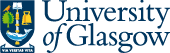 CONFIDENTIALApplication for a post providing Residence Life to students in university accommodationPERSONAL DETAILSTitle 	     Surname 	     First name 	     Gender (for room allocation) 	     Student ID 	     Mobile number 	     Personal email (required) 	     Student email (optional) 	     Current address 	     Date address is valid until 	     Please select your top five residences in order of preference, with 1st being your top choice. Residences with an asterisk (*) are ensuite.While no guarantee can be given for location if you are offered a position, your choices will be taken into consideration.Cairncross House 	 	Kelvinhaugh Gate* 	 	Kelvinhaugh Street	 	Lister House 	Maclay*	 	Murano Street 	 	Queen Margaret*	  	Student Apartments 	Winton Drive 	 	Wolfson (catered) 	 Are there any special requirements or adjustments necessary to allow you to take part in the interview process?How did you find out about the Residence Life position?CURRENT COURSE OR EMPLOYMENTFaculty or department 	     Course or post title 	     Anticipated course end date 	     Previous college/university 	     Please outline your halls experience to date as a resident, RA, warden, etc., including dates and sites.REFERENCESPlease provide the details of two academic/employment referees, who can be approached in advance of any interview and know your abilities, as required to fulfil the remit of the role you are applying for.Reference 1 	Permission to contact Name 	      	Position 	     Organisation 	      	Email 	     Reference 2 	Permission to contact Name 	      	Position 	     Organisation 	      	Email 	     ADDITIONAL INFORMATIONIn this section there are seven questions related to the role, which should be answered in a complete, thoughtful, and honest manner. You must answer all questions for your application to be processed. Answers can be continued on a separate page if needed.Before answering, please read the 2024-25 Job Description, as the role has changed from previous years.Please explain what you know about the Residence Life Team and why you are applying for the role of Residence Life Assistant?Residence Life Assistants play an important role in responding to the practical concerns and enquiries of their fellow students living in halls. Can you give examples of prior experience working with people and responding to their needs and enquiries? Part of your role will be to raise awareness amongst students regarding Accommodation Services policies could you describe which skills and qualities you have which would support you when sharing information and guidance with students?This role requires you to work in as part of a team and independently. Drawing answers from either school, university, work, a voluntary role, or your personal life:Please give an example of when you have had to work in a team to achieve a shared goal. What was the goal and what skills and qualities helped you achieve this team task?Please give an example of when you have had to complete a task independently to achieve a goal. What was the goal and what skills and qualities helped you achieve this solo task?Please provide any other details which support your application.The role requires commitment to the post from commencement date until the end of the accommodation contract in June. Do you have or likely to have another job which may affect your availability for being on shift both during the week and weekends?Can you confirm travel will allow you to be in Glasgow and residing in your accommodation on Friday 6th September 2024?DECLARATIONI certify that all the information I have given on this form is true and correct to the best of my knowledge. Any false statement may be sufficient cause for rejection or, if offered a position, may result in the termination of that role, and loss of any associated accommodation.Signature 	     Date 	     Please return this form to residencelife@glasgow.ac.uk. Your application will be kept until your course end date or interview. If your details change, please update the Student Life department.